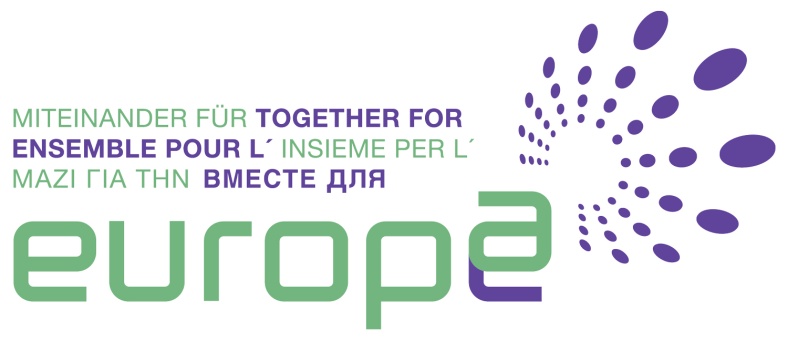 Prière pour l’EuropeEn chemin vers le 9 mai 2023ENSEMBLE POUR L’EUROPE… est une initiative portée par plus de 300 Communautés et Mouvements chrétiens de différentes Églises de toute l’Europe. Les charismes, les dons que Dieu nous donne dans ces Communautés et Mouvements, nous ont menés sur la route de la fraternité et de la communion. C’est dans cette fraternité et communion que nous voyons la vocation de l’Europe. Notre fraternité naît de l’amour évangélique, qui n’exclut personne. C’est pourquoi nous renouvelons toujours le pacte d’amour réciproque que Jésus nous a demandé dans son Évangile. Renouvelons-le encore aujourd’hui.LE PACTE D’AMOUR RÉCIPROQUEJésus a dit : « Je vous donne un commandement nouveau : aimez-vous les uns les autres. Comme je vous ai aimés, aimez-vous les uns les autres. A ceci tous vous reconnaîtront pour mes disciples : à l’amour que vous aurez les uns pour les autres » (Jn 13,34-35).« Jésus, en ce jour, nous disons oui à ton commandement et renouvelons notre pacte d’amour réciproque. Nous voulons nous aimer les uns les autres comme tu nous as aimés. Nous te demandons de renforcer notre amour en nous envoyant l’Esprit Saint et d’être présent au milieu de nous comme tu nous l’as promis. Agis en nous et à travers nous, tandis que nous travaillons ensemble pour ton Règne ».POURQUOI UNE PRIÈRE DE 9 JOURS CETTE ANNÉE ?Chers amis, ces quatre dernières années, nous avons été invités à un cheminement de prière de six semaines. Durant la rencontre des Amis d’Ensemble pour l’Europe à Porto, une nouvelle idée a émergé : nous ferons cette fois une prière de 9 jours pour nous préparer à la Journée de l’Europe. La plus ancienne neuvaine du christianisme est celle des 9 jours entre l’Ascension et la Pentecôte, quand les apôtres, les femmes et Marie, la mère de Jésus, ont reçu ensemble l’Esprit Saint.Cette année, faisons ensemble cette neuvaine, dans toute l’Europe, pour notre continent et pour toutes les intentions de notre réseau !Thomas Römer, CVJM – Munich (Allemagne)LE « NOTRE PÈRE » – UNE PRIÈRE POUR L’EUROPEDimanche 30 avril 2023		PREMIER JOURAvec Jésus-Christ, prions : « Notre Père qui es aux Cieux » – pour l’EuropeLundi 1er mai 2023			DEUXIÈME JOURAvec Jésus-Christ, prions : « Que ton nom soit sanctifié ! » – pour la vieMardi 2 mai 2023			TROISIÈME JOURAvec Jésus-Christ, prions : « Que ton Règne vienne ! » – pour les couples et les famillesMercredi 3 mai 2023			QUATRIÈME JOURAvec Jésus-Christ, prions : « Que ta volonté soit faite sur la terre comme au Ciel ! » – pour la créationJeudi 4 mai 2023			CINQUIÈME JOURAvec Jésus-Christ, prions : « Donne-nous aujourd’hui notre pain de ce jour ! » – pour une économie équitableVendredi 5 mai 2023			SIXIÈME JOURAvec Jésus-Christ, prions : « Pardonne-nous nos offenses comme nous pardonnons aussi à ceux qui nous ont offensés ! » – pour la solidarité avec les pauvresSamedi 6 mai 2023			SEPTIÈME JOURAvec Jésus-Christ, prions : « Ne nous laisse pas entrer en tentation ! » – pour la paixDimanche 7 mai 2023		HUITIÈME JOURAvec Jésus-Christ, prions : « Mais délivre-nous du mal ! » – pour une responsabilité socialeLundi 8 mai 2023			NEUVIÈME JOURAvec Jésus-Christ, prions : « Car c’est à toi qu’appartiennent le règne, la puissance et la gloire » – pour l’EuropePREMIER JOURAvec Jésus-Christ, prions : « Notre Père qui es aux Cieux ! » Père du Ciel, nous avons confiance en toi. « Tu es miséricordieux et bienveillant, lent à la colère et plein de fidélité » (Ps 103,8). Tu es bon et tu prends soin des êtres humains. Nous te rendons grâce pour tout cela. Prions pour que nous, chrétiens en Europe, remplis de ton amour, puissions contribuer à ce que l’Europe se caractérise par la grâce, la miséricorde et la bonté. Amen.Prions pour l’Europe :Père du Ciel, nous te rendons grâce pour l’Europe, le continent où nous avons le privilège de vivre. Nous te rendons grâce pour les apôtres qui nous ont transmis l’Évangile de Jésus. Nous te rendons grâce pour tous les pères et les mères de la foi qui ont vécu ta miséricorde de façon exemplaire. Prions pour toutes les personnes qui vivent en Europe, pour tous les peuples, les villes et les régions, afin que nous puissions toujours trouver de nouveaux moyens de vivre ensemble dans la paix et dans la joie authentique, les uns pour les autres. Aide-nous, les Communautés et Mouvements chrétiens, à apporter notre contribution à une Europe riche d’humanité. Amen.Prions aujourd’hui pour : L’AlbanieAndorreLa BelgiqueLa Bosnie-HerzégovineLa BulgarieDEUXIÈME JOURAvec Jésus-Christ, prions : « Que ton nom soit sanctifié ! »« Non pas à nous, Seigneur, non pas à nous, mais à ton nom rends gloire, pour ta fidélité, pour ta loyauté. » (Ps 115,1).Père du Ciel, fais que ton nom soit sanctifié dans nos vies personnelles, dans nos Communautés et Mouvements, dans nos maisons, villes, pays et peuples. Pour y parvenir, nous te demandons d’envoyer ton Esprit Saint nous renouveler. Amen.Disons oui à la vie.Prions pour tous ceux qui s’engagent pour la vie humaine dans toutes les phases de son développement. Prions pour les médecins, les infirmières, les sages-femmes, pour tous ceux qui travaillent dans le domaine social. Protège et préserve la vie humaine sous toutes ses formes. Aide-nous pour que le oui à la vie s’exprime à haute voix. Amen.Prions aujourd’hui pour : Le DanemarkL’AllemagneL’EstonieLa FinlandeLa FranceLa GrèceTROISIÈME JOURAvec Jésus-Christ, prions : « Que ton règne vienne ! »Père, que ton règne qui apporte la guérison vienne jusqu’à nous. Combats par ton amour ce qui en nous et autour de nous s’oppose à ta Parole et à ta volonté. Aide-nous – comme le dit Jésus dans son discours sur la montagne – à chercher d’abord ton royaume et ta justice (cf. Mt 6,33).Disons oui au couple et à la famille.Père céleste, prions pour tous les couples et les familles en Europe, pour qu’ils puissent vivre ensemble réconciliés, pour qu’ils soient des lieux de paix, d’amour et de justice. Prions pour tous ceux qui s’engagent dans le mariage et fondent une famille, afin qu’ils soient remplis de la force du Royaume de Dieu, d’amour et de grâce. Amen.Prions aujourd’hui pour :L’IrlandeL’IslandeL’ItalieLe KazakhstanLe KosovoLa CroatieQUATRIÈME JOURAvec Jésus-Christ, prions : « Que ta volonté soit faite, sur la terre comme au Ciel ! »Nous te rendons grâce, Père, de nous avoir fait connaître ta volonté par des commandements. Ils sont l’expression de ton amour pour nous et pour toute la création. Tes commandements nous demandent de vivre l’amour concrètement (cf. Rm 13,10). Nous te demandons de nous pardonner pour les fois où nous n’avons pas observé ta volonté et sommes restés sans amour. Aide-nous, par ton Esprit, à être et devenir des personnes qui t’aiment de tout leur cœur, toi notre Dieu, qui aiment leurs semblables et qui te sont reconnaissantes pour ta création. Amen.Disons oui à la création.Père du Ciel, tu es le créateur du ciel et de la terre. Nous te rendons grâce pour ta création, pour la terre que tu nous as confiée afin de la conserver. Aide-nous et aide tous ceux qui travaillent à protéger la nature, le climat et l’environnement. Dans notre engagement, nous mettons notre confiance en toi et plaçons notre espoir en ton aide salvifique, pour que ta volonté soit faite sur la terre. Amen.Prions aujourd’hui pour :La LettonieLe LiechtensteinLa LituanieLe LuxembourgMalteLa MoldavieCINQUIÈME JOURAvec Jésus-Christ, prions : « Donne-nous aujourd’hui notre pain de ce jour ! »Père du Ciel, nous te remercions de pourvoir à nos besoins chaque jour. Tu nous donnes ce dont nous avons besoin pour la vie quotidienne. Et avec Jésus-Christ, ton Fils, tu nous donnes le « pain véritable » (cf. Jn 6,32b-35). Avec lui tu rassasies notre faim de vie, de paix, de salut et de réconciliation. Nous l’accueillons avec joie dans notre Ensemble et dans notre vie quotidienne. Nous voulons lui appartenir, nous avons confiance en lui et nous voulons faire ce qu’il nous dit. Amen.Disons oui à une économie équitable.Père du Ciel, nous te rendons grâce pour le travail qui nous permet de gagner notre vie. Nous voulons une économie juste qui soit orientée aux besoins des personnes et de l’humanité dans son ensemble. Prions pour tous ceux qui exercent des responsabilités dans le domaine économique. Donne-leur force, sagesse et joie pour qu’ils parviennent à combattre la faim, la pauvreté et la souffrance en ce monde, de façon que tous puissent avoir ce pain quotidien pour lequel nous te prions. Amen.Prions aujourd’hui pour : MonacoLe MonténégroLes Pays-BasLa Macédoine La NorvègeL’AutricheSIXIÈME JOURAvec Jésus-Christ, prions : « Pardonne-nous nos offenses comme nous pardonnons aussi à ceux qui nous ont offensés ! »Père du Ciel, nous vivons de ton pardon. Tu nous pardonnes quand nous avons péché en pensée, en paroles, par nos actes et par nos manques. Nous t’en rendons grâce. Nous te demandons de nous transformer, toi qui es proche de nous, afin que nous puissions expérimenter ce climat et cette culture du pardon et de la rémission des péchés. Amen.Disons oui à la solidarité.Père du Ciel, nous te prions pour les pauvres, les malades, ceux qui souffrent, ceux qui sont dans le besoin, proches ou loin de nous. Nous prions pour ceux qui, en plus du joug de la pauvreté, ont souvent aussi à supporter celui des humiliations ; pour ceux qui éprouvent de la culpabilité parce qu’ils sont sans travail, sans logement ou sans permis de séjour, ou bien parce qu’ils mendient. Nous prions pour ceux qui se sentent abandonnés et seuls. Nous te le demandons parce que ton Fils, notre Seigneur Jésus, s’est identifié avec les pauvres. Il a dit : « Chaque fois que vous l’avez fait à un prisonnier, à un étranger, à un malade, à quelqu’un qui avait soif ou qui avait faim, c’est à moi que vous l’avez fait » (cf. Mt 25,31-46). Nous invoquons ta miséricorde. Rends justice aux pauvres et aux malheureux. A nous et à tous ceux qui exercent des responsabilités politiques, donne un cœur ouvert aux pauvres. Amen.Prions aujourd’hui pour : La PologneLe PortugalLa RoumanieLa RussieSan MarinLa SuèdeSEPTIÈME JOURAvec Jésus-Christ, prions : « Ne nous laisse pas entrer en tentation ! »Père du Ciel, préserve-nous de la chute. Et lorsque nous sommes tombés, aide-nous à nous relever. Lorsque nous sommes faibles, donne-nous la force. Maintiens-nous sur le chemin de l’Ensemble, préserve-nous de tout ce qui nous éloigne de la voie de l’unité que Jésus a demandée (cf. Jn 17,22). Préserve-nous de la tentation de nous résigner à la division, à inconciliabilité et à la discorde. Amen.Disons oui à la paix.Père du Ciel, nous sommes devant toi et te demandons la paix : la paix entre les nations, la paix dans nos villes, la paix dans nos maisons, la paix dans nos cœurs. Nous plaçons notre espérance en Jésus, ton Fils. A sa naissance nous est parvenue la promesse des messagers célestes que la paix arriverait sur la terre (cf. Lc 2,14). Renforce en nous la confiance en Jésus. Il est notre paix ! Prions pour tous ceux qui cherchent des chemins de paix, qu’ils aient patience et sagesse. Prions pour que les messagers de paix soient écoutés. Amen.Prions aujourd’hui pour : La SuisseLa SerbieLa SlovaquieLa SlovénieL’EspagneLa TchéquieHUITIÈME JOURAvec Jésus-Christ, prions : « Mais délivre-nous du mal ! »Père du Ciel, libère-nous, sauve-nous du pouvoir du Malin. Nous nous réfugions dans ta grâce et dans ton amour. Tu as envoyé ton Fils Jésus-Christ. Par sa mort sur la croix, il l’a emporté sur le pouvoir du mal et a vaincu la mort. Nous avons confiance en lui. Donne-nous la force de vaincre le mal par le bien (cf. Ro 12,21). Par la lumière de ton amour, combats en nous les pensées de ténèbres, les motivations et intentions obscures. Fais que nous vivions avec Jésus-Christ comme tes enfants, confiants en ton amour. Amen.Disons oui à la responsabilité vis-à-vis de notre société.Père du Ciel, aide-nous à pratiquer l’amour chrétien dans notre vie quotidienne et à y construire un climat où grandisse la disponibilité à travailler pour le prochain et pour le bien commun. Donne-nous force et persévérance dans notre engagement, pour que les villes où nous vivons deviennent des lieux de rencontre pacifique entre les générations et les cultures. Amen.Prions aujourd’hui pour :La TurquieL’UkraineLa HongrieLe VaticanLe Royaume-UniLa BiélorussieNEUVIÈME JOURAvec Jésus-Christ, prions : « Car c’est à toi qu’appartiennent le règne, la puissance et la gloire. Amen. »Père du Ciel, nous sommes pleins de gratitude. Dès maintenant, nous avons des motifs de joie et d’espérance. Parce que ton règne, ta présence parmi les hommes, la gloire de ton amour, l’unité de ton peuple, à laquelle nous aspirons ardemment, nous pouvons déjà les voir et en faire l’expérience, même si ce ne sont souvent que des prémices. Ton règne arrive et est déjà présent. Nous t’en rendons grâce, Dieu éternel. Nous l’affirmons avec tous ceux qui se réclament de toi : « Tu es miséricordieux et bienveillant, lent à la colère et plein de fidélité » (Ps 103,8). Amen.Prions pour l’Europe.Père du Ciel, Dieu miséricordieux, nous te rendons grâce pour l’Europe, le continent dans lequel nous vivons. Merci pour la diversité des langues et des cultures. Merci pour la richesse des traditions et de l’histoire. Nous déplorons cependant toutes les noirceurs, toutes les guerres, toutes les injustices et les fautes de l’Histoire dans lesquelles nous sommes impliqués. Sauve-nous et permets entre nous une réconciliation profonde et durable.Père du Ciel, ouvre nos yeux à celui qui œuvre au milieu de nous. Fortifie notre foi, notre amour et notre espérance, en nous et entre nous.Nous te prions pour les peuples d’Europe, donne-nous le courage d’avancer sur des chemins de fraternité et de paix. Nous sommes sûrs que l’amour que Jésus nous demande est toujours le chemin vers la vie. Prions pour la justice dans les relations, pour la disponibilité à pardonner, quand nous nous sommes rendus coupables les uns envers les autres, de façon que la paix puisse établir sa demeure parmi nous.Comme au début de l’histoire de l’Évangile en Europe, lorsqu’un Européen a demandé en songe à l’apôtre Paul : « Viens à notre secours » (Ac 16,9-10), nous te le demandons encore aujourd’hui, Dieu miséricordieux : « Viens à notre secours, envoie l’Esprit Saint nous réconforter, nous guider et nous éclairer ». Amen.